         Forces and Magnets: Physics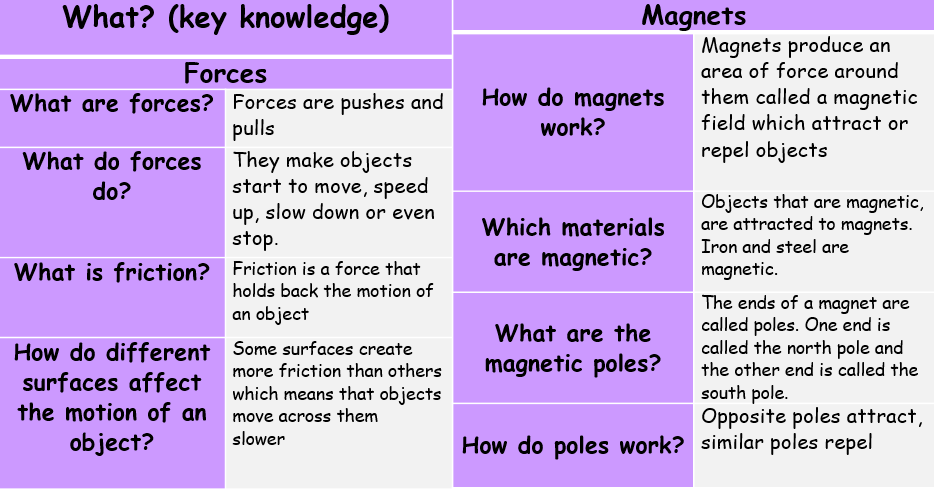 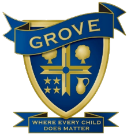 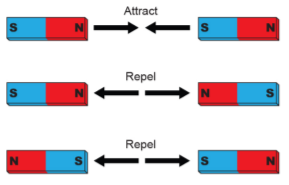 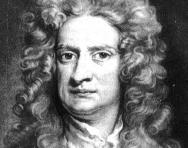 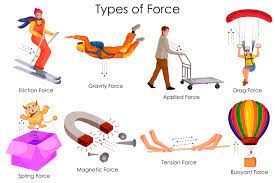 attractcauses an object to move towards another objectfrictiona force between two surfaces that are sliding, or trying to slide, across each otherforcethe pulling or pushing effect that something has on something elsegravitythe force which causes things to drop to the groundmagneta piece of iron which attracts magnetic materials towards itmotionchanging position or moving from one place to anotheroppositesomething which is completely different in a particular waypullmove something towards youpushmove something away from yousurfacethe flat top part of something or the outside of it